Osborne News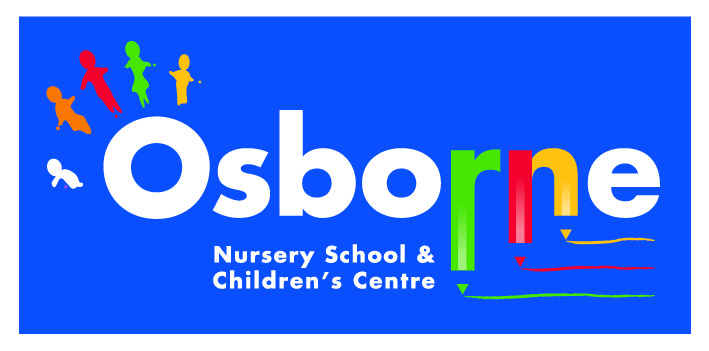 March 2017 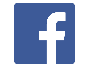 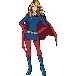 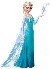 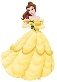 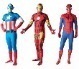 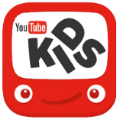 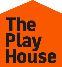 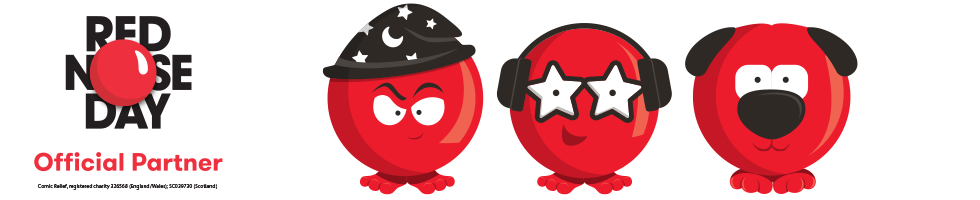 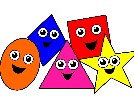 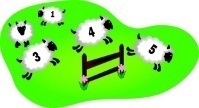 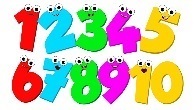 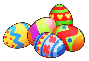 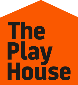 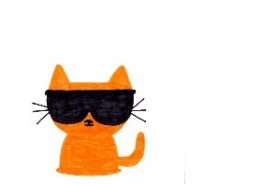 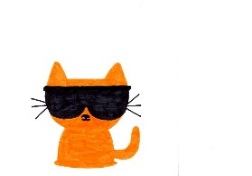 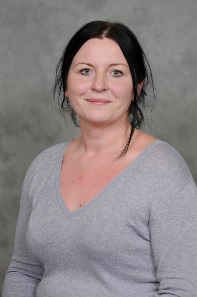 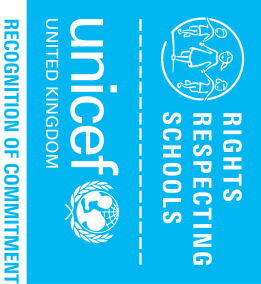 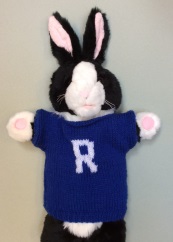 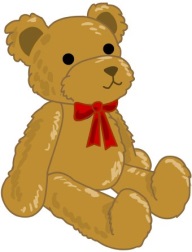 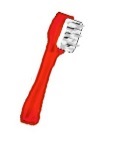 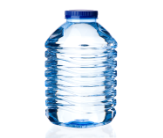 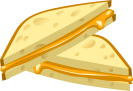 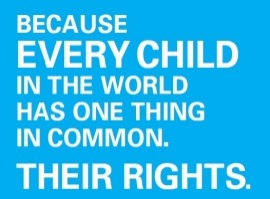 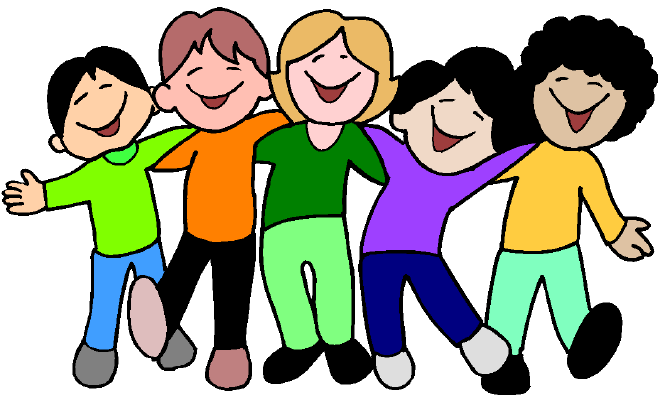 